МУНИЦИПАЛЬНОЕ БЮДЖЕТНОЕ ДОШКОЛЬНОЕ ОБРАЗОВАТЕЛЬНОЕ УЧРЕЖДЕНИЕ ДЕТСКИЙ САД КОМБИНИРОВАННОГО ВИДА № 1                     П. ШУШЕНСКОЕПРОЕКТНОЕ ЗАНЯТИЕПО ТЕМЕ: «Знакомство с Тувой»Средняя группа «А»Воспитатель: Фатиева И.В.2017г.Проблема: «Что такое республика Тува»Цель: Познакомить детей с бытом и культурой, творчеством, обычаями, традициями и историей тувинского народа. Расширить, обогатить и уточнить знания детей, воспитывать интерес к духовной культуре народа.Игровая мотивация: Оказание помощи Лунтику и кукле Аяне, которые не знают из какой она республики.Участники: дети средней группы, воспитатель, игрушка Лунтик и кукла Аяна, кукла Катя, родители.Задачи: Образовательные: формировать у детей представление о юрте, о тувинских играх, о национальной одежде тувинцев.
Развивающие: развивать у детей память, мышление, речевой аппарат, любознательность, обогащать словарный запас, понимать их значение.
Воспитательные: воспитывать познавательный интерес к национальной культуре тувинского  народа.
Предварительная работа:
 Чтение народных сказок, рассказов и стихотворений тувинских писателей и поэтов. Рассматривание картин, иллюстраций, альбомов по теме. «Прослушивание народных песен».  Рассматривание кукол в национальных костюмах. Словарная работа: юрта, кажик. Разыгрывание тувинских игр с детьми.  Изготовление родителями кукол в национальных костюмах и фотоальбома г. Кызыл.                                    Ход занятия:Введение в игровую ситуацию:
Воспитатель: - Здравствуйте, ребята!
Дети: - Здравствуйте!
Воспитатель: Я очень рада встрече с вами. Я пришла к вам, чтобы подарить тепло своих ладошек, поздороваться с ладошками. А вы все будете называть свое имя, чтобы услышали ваши друзья. Меня зовут ... А тебя, а тебя..? Какие теплые ладошки, вот они. Какие вы все замечательные, какие у вас красивые имена. 
Воспитатель: Ребята, скажите, а кто это?
Дети: Это Лунтик.
Воспитатель: А кто знает, откуда он прилетел?
Дети: Он прилетел с Луны.
Воспитатель: Правильно, он прилетел с Луны и много путешествует по нашей Земле, чтобы узнать много интересного о людях, которые живут на нашей Земле. А сегодня он пришел к нам в гости, но не один, а с куклой по имени Аяна. Она вместе с подружками приезжала к нам в посёлок Шушенское в музей-заповедник и заблудилась. Она попросила Лунтика, чтобы он помог ей добраться домой. Но как это сделать он не знает. Уточнение проблемы, постановка задач-Как вы думаете мы сможем Аяне помочь?-А как мы это сделаем? Ведь мы не знаем в каком городе Аяна живёт?Дети предлагают рассмотреть куклы и сравнить их.Поэтапное решение проблемы-Хорошо, внимательно посмотрите на Аяну и опишите её внешний вид.Дети предлагают свои варианты: у куклы необычное имя, у неё красивый наряд, длинные чёрные косы, на шее украшения-бусы, на голове шапочка с кисточкой, у Аяны красивый разрез глаз и т.д.Воспитатель: Какие вы внимательные! Молодцы ребята! А давайте посмотрим на нашу русскую красавицу куклу Катю. Они отличаются друг от друга? Чем? Варианты детей: У Кати красивый красный сарафан, светлые волосы, на голове кокошник, большие голубые глаза и т.д.Значит Аяна живёт совсем в другом городе и республике. А в какой вы догадаетесь из стихотворения, которое я вам сейчас прочитаю:Воспитатель: (тихо читает стихотворение Е. Клоковой «Моя Тува»)
Моя прекрасная Тува!
Прелестная моя Тува!
Где Каа-Хем обняв, Бий-Хем,
Сольются вместе в Улуг-Хем.
- Ребята, скажите, пожалуйста, о какой республике я вам прочитала?
Дети: О Республике Тыва.Воспитатель: -Правильно. Город Кызыл – это столица этой республики.
Воспитатель:- А какие народы живут в Тыве?
Дети: В Тыве живут русские, тувинцы и т.д.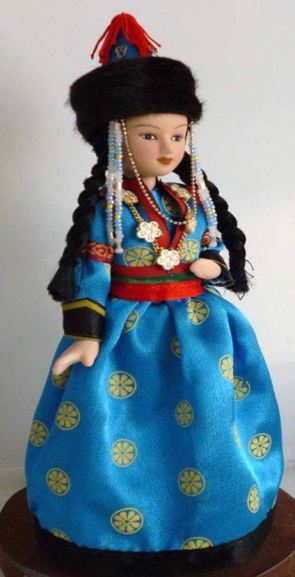 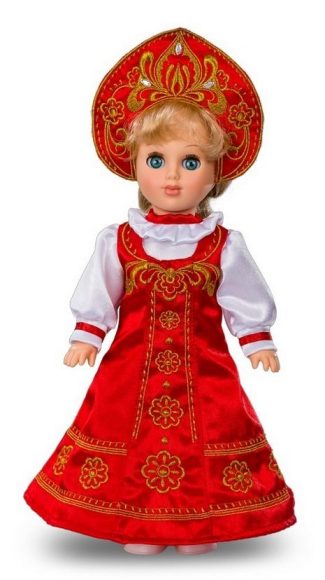 Воспитатель: Правильно, молодцы! Сегодня мы расскажем Лунтику и Аяне о тувинском народе. Присаживайтесь на стульчики и внимательно слушайте. Воспитатель: Ребята, а где раньше жили тувинцы, как называется их жилище.Дети: Тувинцы раньше жили в юрте.Воспитатель: Правильно, посмотрите на эту юрту. Какая она?Дети: Белая, красивая, большая…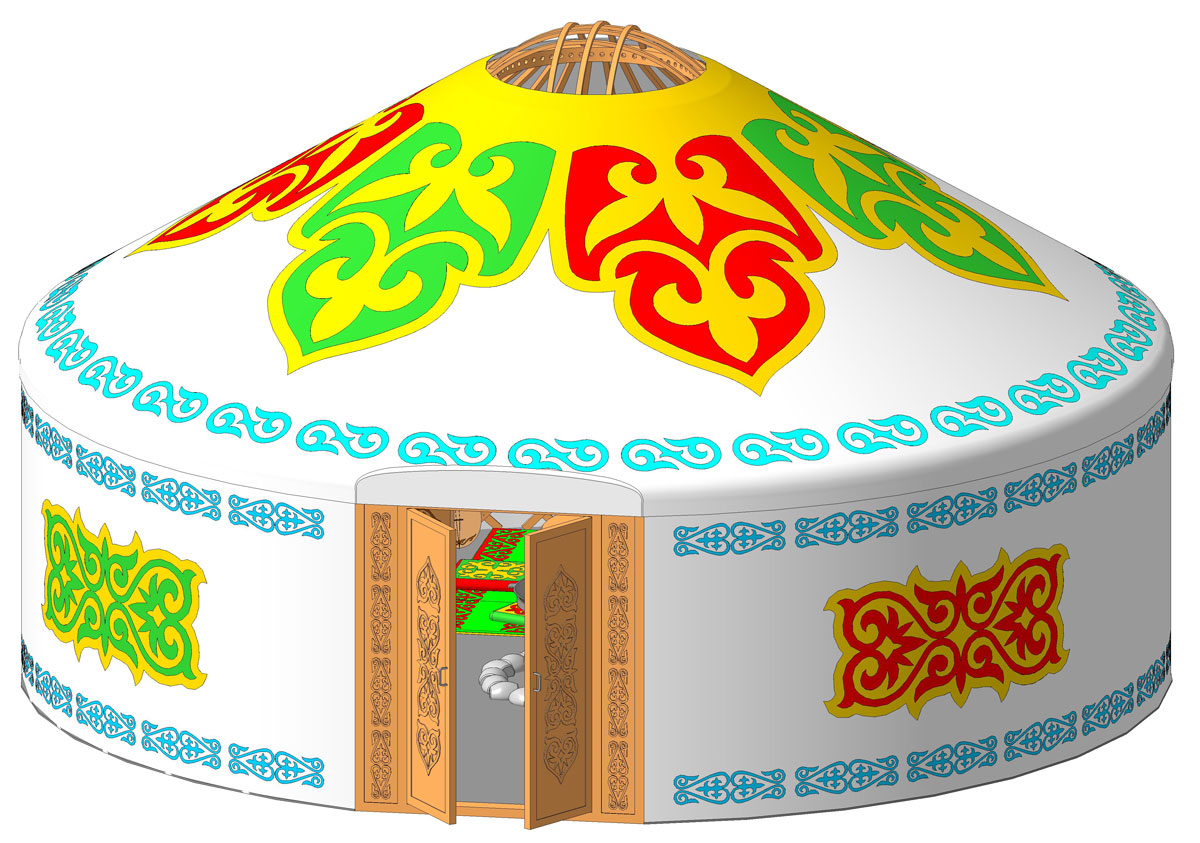 Воспитатель: А теперь сядем за столы и посмотрим, что там лежит (на столе лежат вырезанные из картона юрты). (Ответы детей). Ребята, а мне кажется, что в оформлении юрты чего-то не хватает. Давайте, с помощью шнурков украсим нашу юрту.Игра «Шнуровка».Воспитатель: Молодцы! А теперь дружно встали, поиграем в русскую пальчиковую игру.Пальчиковая игра «Игрушки»На большом диване в ряд                            Попеременно хлопают в ладоши и                          
                                                                               стучат кулаками.
Куклы Катины сидят:                
Два медведя, Буратино,                                Загибают поочередно все пальцы.
И веселый Чиполино,
И котенок, и слоненок.
Раз, два, три, четыре, пять.                           Разгибают поочередно все пальцы.
Помогаем нашей Тане                                   Попеременно хлопают в ладоши и
Мы игрушки сосчитать.                                 стучат кулаками.Воспитатель: - Ребята, издревле тувинцы разводили очень много животных, получали от них молоко, шерсть, кожу. А давайте посмотрим, какие это животные и как их называют.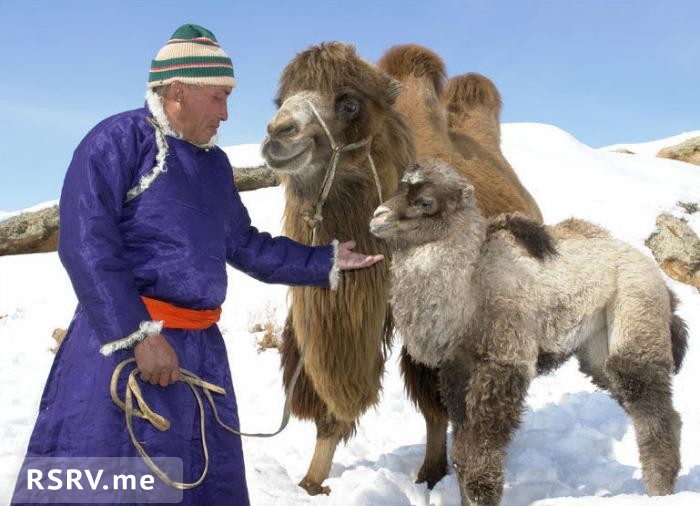 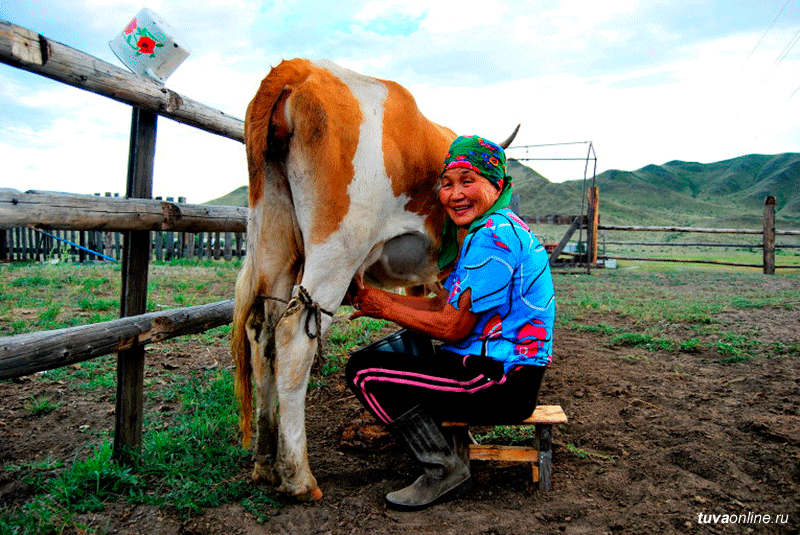 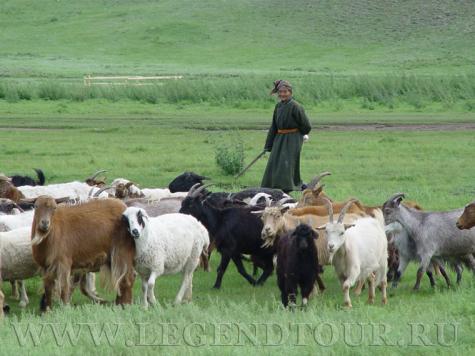 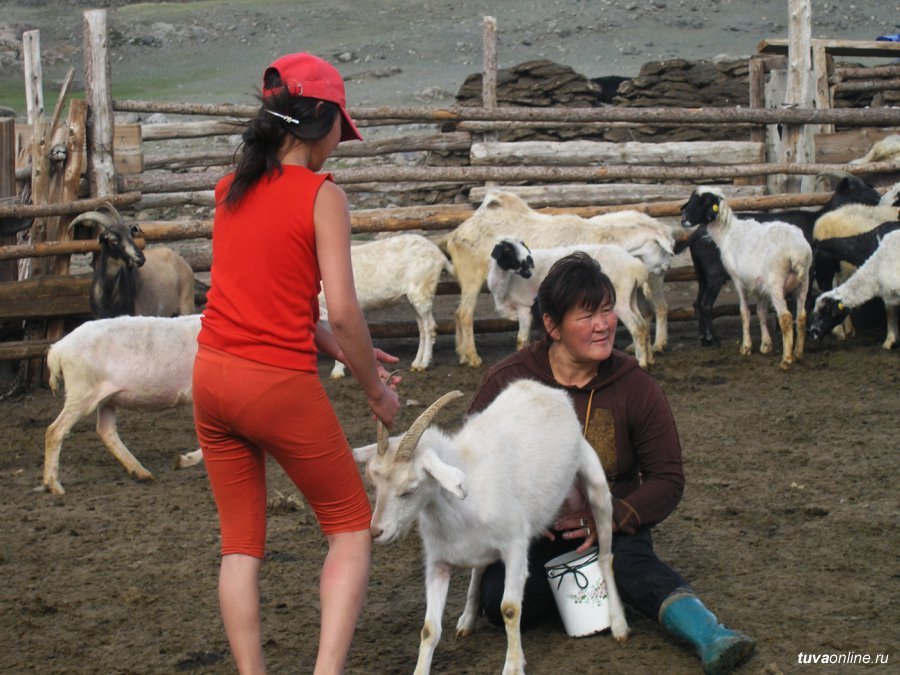 Дети: Овца, коза, лошадь, корова, верблюд.
Воспитатель: Это какие животные, домашние или дикие?
Дети: Это домашние животные.Воспитатель: Почему вы так думаете? (Ответы детей).
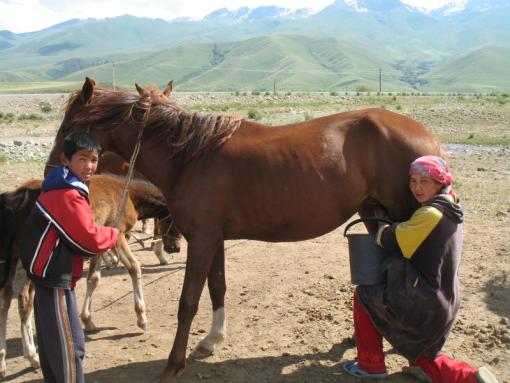 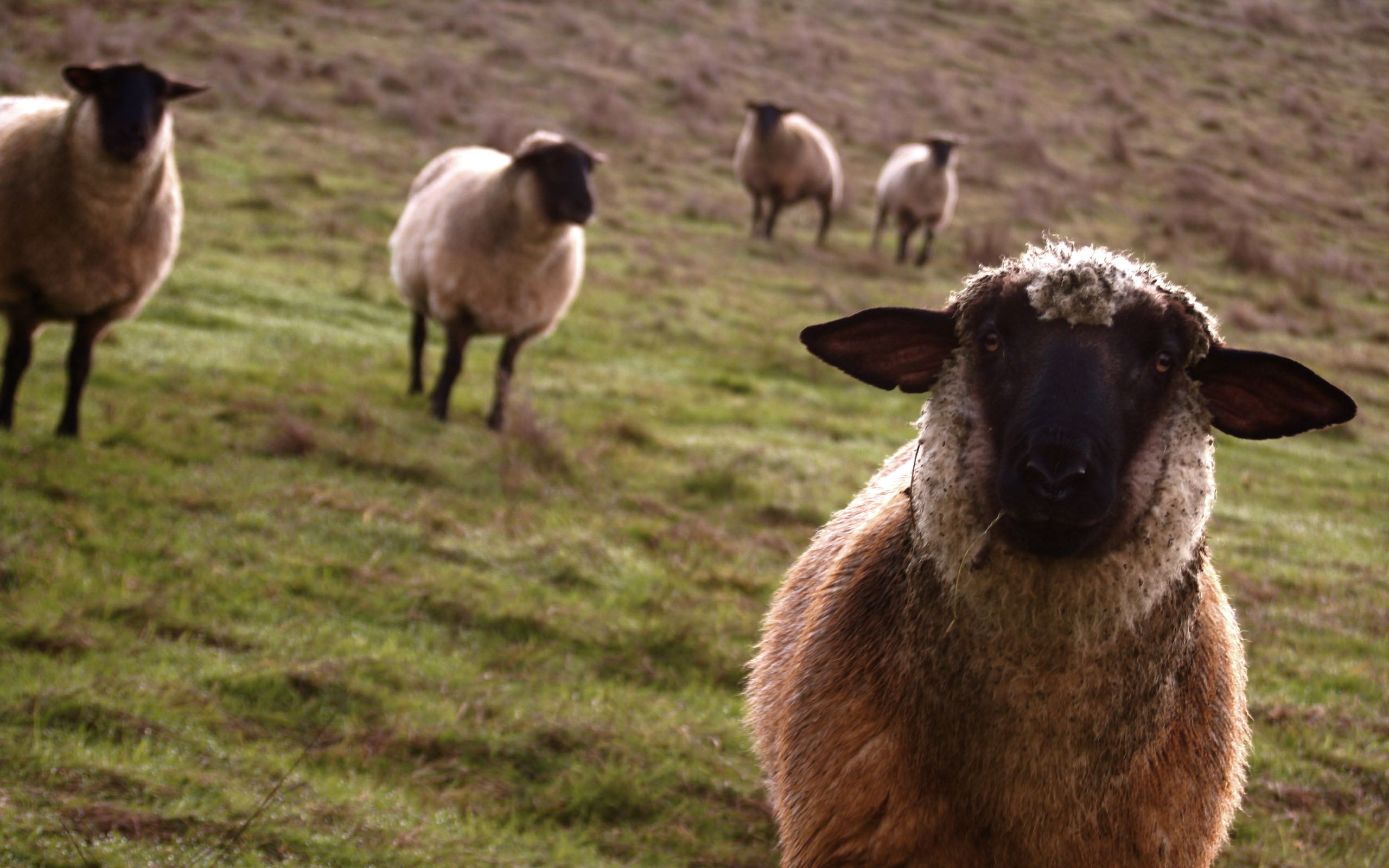 Воспитатель: А ты Лунтик запомнил?
Лунтик: Да.
Воспитатель: Ребята, вы очень много интересного рассказали Лунтику, а сейчас мы хотим с тобой поиграть в тувинскую народную игру «Наездники».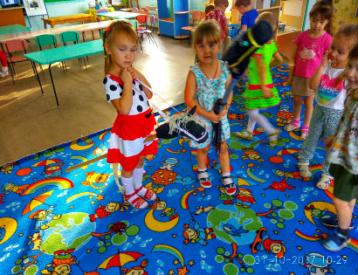 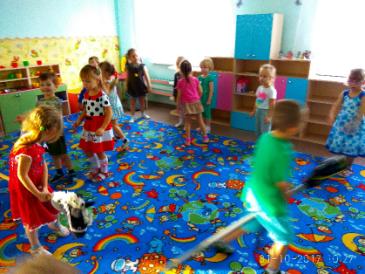 Воспитатель: - У тувинцев есть своя национальная одежда и она очень красивая. Они сшили их из шерсти, из кожи животных.Воспитатель: Это тувинское пальто, шапка тувинская, сапоги тувинские.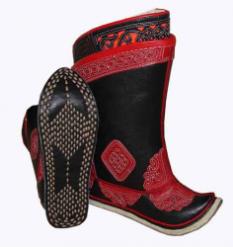 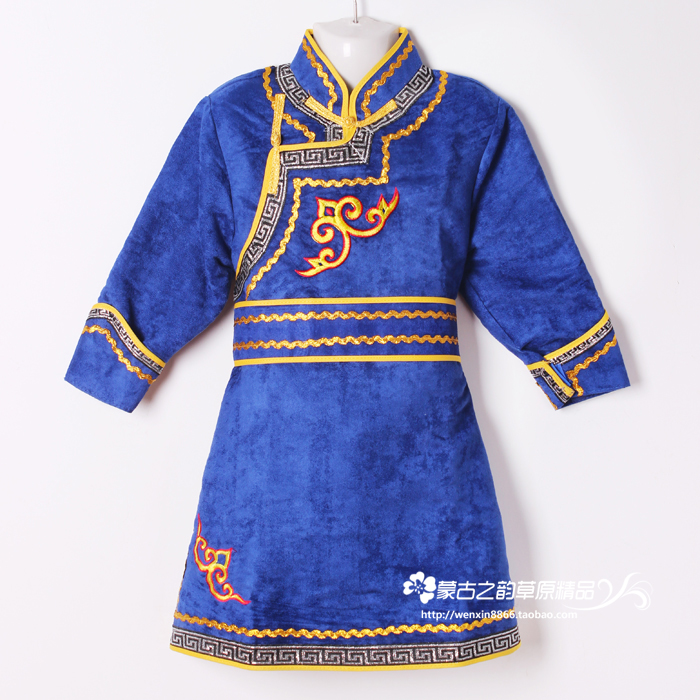 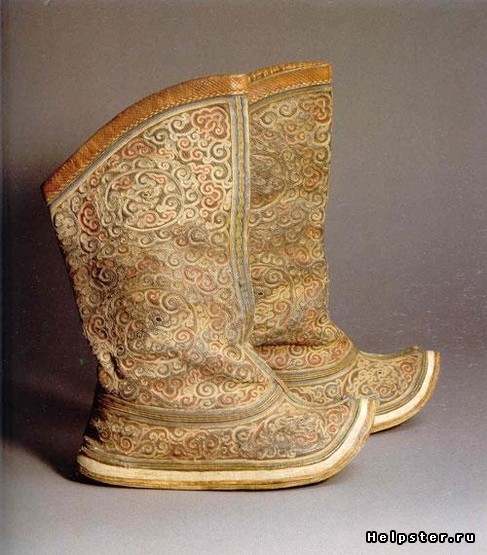 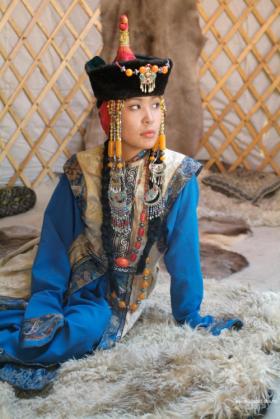 Практическая деятельность:- Ребята, помогли мы Аяне узнать из какой она республики? (Ответы детей). Теперь Лунтик обязательно поможет ей вернуться домой, а так как тувинцы всегда славились своим гостеприимством и гостю всегда дарили подарки, так давайте раскрасим национальные тувинские костюмы и подарим на память. А для этого подойдите к столикам, на которых лежат раскраски, и выберите материал, которым вы будете их раскрашивать (каждый ребёнок по желанию выбирает для себя материал, с которым он может справиться: краски, цветные мелки или карандаши)Дети рисуют в малых подгруппах
-Ну, Лунтик, посмотри, сколько раскрасок смастерили ребята. Презентация проектной деятельности (рассматривание раскрасок с национальной одеждой, высказывания детей «Что делали, почему выбрали именно этот материал») 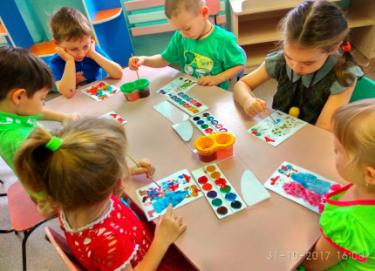 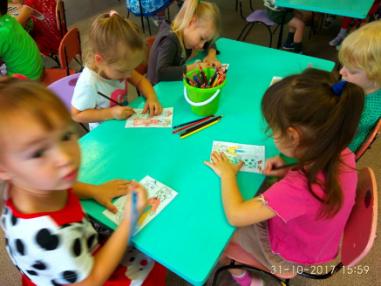 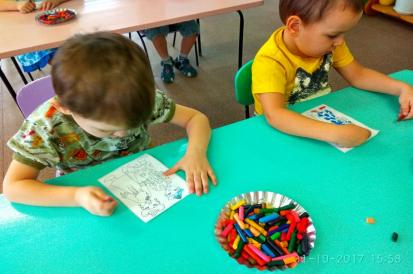 Лунтик: -Спасибо ребята, мне очень понравилась ваша Тыва, ваши тувинские игры и я с друзьями с удовольствием поиграю в тувинские игры. Вы очень умные и добрые!  Вечером в приемной комнате выставляются рисунки в уголке «Мои достижения».      По итогам работы по теме: «Знакомство с Тувой» формируется коллективная творческая детско-взрослая выставка.  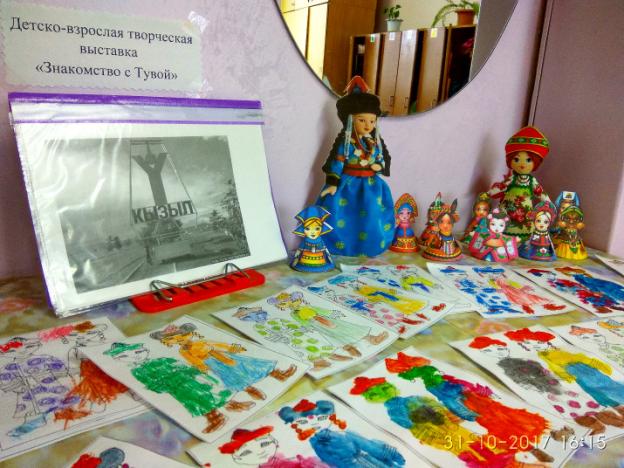 